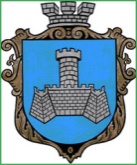 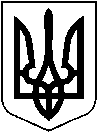 УКРАЇНАХМІЛЬНИЦЬКА МІСЬКА РАДАВІННИЦЬКОЇ ОБЛАСТІВиконавчий комітетР І Ш Е Н Н Я       від  “19”  грудня 2023 р                                                              №796   Про розгляд заяв щодо надання дозволу на укладання договору купівлі-продажу квартири, 1/3 частка якої належить  малолітньому П. Д. І.,----- року народження                Розглянувши заяви громадянки  П. Н. В.,    місце проживання якої зареєстровано за адресою:  -----, громадянки В. М.І., місце проживання якої зареєстровано за адресою:  ------  та відповідні документи щодо  надання дозволу на укладання договору  купівлі-продажу квартири №---, яка знаходиться за адресою:   ------, 1/3 частка    якої належить   малолітньому П. Д. І., ------ року народження,  врахувавши те, що дитині належить ½ частка квартири №----, яка знаходиться за адресою:    -----, а отже  дитина забезпечена на праві власності житлом,  взявши до уваги  пропозицію комісії з питань захисту прав дитини  08.12.2023 р. №29/8, керуючись ст. 177 Сімейного кодексу України, Цивільним кодексом України, ст. 12 Закону України „Про основи соціального захисту бездомних осіб і безпритульних дітей”, ст. ст. 34, 59 Закону України „Про місцеве самоврядування в Україні”, виконком Хмільницької міської радиВИРІШИВ:1.  Надати дозвіл  законному представнику - матері  П. Н. В. на укладання та підписання договору  купівлі-продажу квартири №---, яка знаходиться за адресою:   ------------, 1/3 частка  якої належить   малолітньому П. Д. І., ----- року народження,  від  імені  малолітнього П. Д. І., ----- року народження.2.  Законному представнику   матері П. Н. Володимирівні     надати службі у справах дітей Хмільницької міської ради правовстановлюючі документи про  укладення договору  купівлі-продажу вищезазначеного майна  для підготовки пропозицій виконавчому комітету міської ради.3. Контроль за виконанням цього рішення  покласти  на заступника міського голови з питань діяльності виконавчих органів міської ради Сташка А.В.Міський голова                                                              Микола ЮРЧИШИН